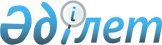 Об определении мест для размещения агитационных печатных материалов, предоставлении кандидатам помещений для встреч с избирателями
					
			Утративший силу
			
			
		
					Постановление акимата Жаксынского района Акмолинской области от 25 апреля 2019 года № а-1/76. Зарегистрировано Департаментом юстиции Акмолинской области 26 апреля 2019 года № 7148. Утратило силу постановлением акимата Жаксынского района Акмолинской области от 22 июля 2021 года № а-6/134
      Сноска. Утратило силу постановлением акимата Жаксынского района Акмолинской области от 22.07.2021 № а-6/134 (вводится в действие по истечении десяти календарных дней после дня его первого официального опубликования).

      Сноска. Заголовок постановления - в редакции постановления акимата Жаксынского района Акмолинской области от 08.12.2020 № а-5/262 (вводится в действие со дня официального опубликования).
      В соответствии с Конституционным Законом Республики Казахстан от 28 сентября 1995 года "О выборах в Республике Казахстан", Законом Республики Казахстан от 23 января 2001 года "О местном государственном управлении и самоуправлении в Республике Казахстан", акимат Жаксынского района ПОСТАНОВЛЯЕТ:
      1. Определить совместно с Жаксынской районной избирательной комиссией места для размещения агитационных печатных материалов, согласно приложению 1 к настоящему постановлению.
      2. Предоставить кандидатам на договорной основе помещения для встреч с избирателями, согласно приложению 2 к настоящему постановлению.
      3. Признать утратившим силу постановление акимата Жаксынского района "Об определении мест для размещения агитационных печатных материалов, предоставлении кандидатам помещений для встреч с избирателями" от 10 мая 2017 года № а-4/98 (зарегистрировано в Реестре государственной регистрации нормативных правовых актов № 5959, опубликовано 29 мая 2017 года в районной газете "Жаксынский вестник").
      4. Контроль за исполнением настоящего постановления возложить на заместителя акима района Л. Сейдахметову.
      5. Настоящее постановление вступает в силу со дня государственной регистрации в Департаменте юстиции Акмолинской области и вводится в действие со дня официального опубликования.
      "СОГЛАСОВАНО" Места для размещения агитационных печатных материалов
      Сноска. Приложение 1 с изменениями, внесенными постановлением акимата Жаксынского района Акмолинской области от 08.12.2020 № а-5/262 (вводится в действие со дня официального опубликования). Помещения, предоставляемые кандидатам для встреч с избирателями
      Сноска. Приложение 2 с изменениями, внесенными постановлением акимата Жаксынского района Акмолинской области от 08.12.2020 № а-5/262 (вводится в действие со дня официального опубликования).
					© 2012. РГП на ПХВ «Институт законодательства и правовой информации Республики Казахстан» Министерства юстиции Республики Казахстан
				
      Аким Жаксынского
района

Б.Малгаждаров

      Председатель Жаксынской
районной территориальной
избирательной комиссии

Р.Тлепова
Приложение 1
к постановлению акимата
Жаксынского района
от 25 апреля 2019 года
№ а-1/76
№
Места для размещения агитационных печатных материалов
1
село Запорожье, улица Мира, 96 а, информационный стенд у здания сельского Дома культуры государственного коммунального казенного предприятия "Районный Дом культуры" при отделе культуры и развития языков Жаксынского района
2
село Лозовое, улица Школьная, 1 б, информационный стенд у здания сельского Дома культуры государственного коммунального казенного предприятия "Районный Дом культуры" при отделе культуры и развития языков Жаксынского района
3
село Ишимское, улица Баубек Батыра, 37, информационный стенд у здания государственного учреждения "Аппарат акима Ишимского сельского округа Жаксынского района"
4
село Монастырка, улица Тауасар, 13, информационный стенд у здания коммунального государственного учреждения "Монастырская начальная школа" при отделе образования Жаксынского района
5
село Терсакан, улица Майкутова, 24, информационный стенд у здания коммунального государственного учреждения "Терсаканская основная школа" при отделе образования Жаксынского района
6
село Беловодское, улица Школьная, 12, информационный стенд у здания коммунального государственного учреждения "Беловодская средняя школа" при отделе образования Жаксынского района
7
село Перекатное, улица Кирова, 17, информационный стенд у здания коммунального государственного учреждения "Перекатненская средняя школа" при отделе образования Жаксынского района
8
село Кайракты, улица Стадионная, 1 а, информационный стенд у здания мини-центра коммунального государственного учреждения "Перекатненская средняя школа" при отделе образования Жаксынского района
9
село Тарасовка, улица Зеленая, 8, информационный стенд у здания коммунального государственного учреждения "Островская средняя школа" при отделе образования Жаксынского района
10
село Жаксы, улица Абай, 33 б, информационный стенд у здания коммунального государственного учреждения "Дом школьников" при отделе образования Жаксынского района 
11
село Жаксы, улица Дружбы, 14, информационный стенд у здания государственного коммунального казенного предприятия "Районный Дом культуры" при отделе культуры и развития языков Жаксынского района 
12
село Жаксы, улица Сейтжана Жакупова, 86, информационный стенд у здания железнодорожного вокзала станции Жаксы филиала товарищества с ограниченной ответственностью "КТЖ – Грузовые перевозки" – "Акмолинское отделение ГП
13
село Чапаевское, улица Горького, 4, информационный стенд у здания сельского Дома культуры товарищества с ограниченной ответственностью "Шункырколь"
14
село Кировское, улица Кирова, 10, информационный стенд у здания сельского Дома культуры государственного коммунального казенного предприятия "Районный Дом культуры" при отделе культуры и развития языков Жаксынского района
15
село Баягиз, улица Центральная, 11, информационный стенд у здания офиса товарищества с ограниченной ответственностью "Агрофирма – "Астана Т.А.Н.
16
село Новокиенка, улица Победы, 34, информационный стенд у здания товарищества с ограниченной ответственностью "Новокиенка"
17
село Белагаш, улица Береке, 16 А, информационный стенд у здания государственного учреждения "Аппарат акима села Белагаш Жаксынского района"
18
село Подгорное, улица Школьная, 4б, информационный стенд у здания пекарни товарищества с ограниченной ответственностью "Подгорное-1
19
село Жана Кийма, улица 30 лет Победы, 7, информационный стенд у здания сельского Дома культуры государственного коммунального казенного предприятия "Районный Дом культуры" при отделе культуры и развития языков Жаксынского района
20
село Кийма, улица Кирова, 57, информационный стенд у здания пришкольного клуба коммунального государственного учреждения "Кийминская средняя школа имени К. Ш. Ускенбаева" при отделе образования Жаксынского района
21
село Алгабас, улица Школьная, 5, информационный стенд у здания коммунального государственного учреждения "Алгабасская основная школа" при отделе образования Жаксынского района 
22
село Калининское, улица Калинина, 7, информационный стенд у здания коммунального государственного учреждения "Калининская основная школа" при отделе образования Жаксынского района
23
село Моховое, улица Сейфуллина, 1, информационный стенд у здания коммунального государственного учреждения "Моховская основная школа" при отделе образования Жаксынского района
24
село Киевское, улица Ленина, 169, информационный стенд у здания центра досуга населения товарищества с ограниченной ответственностью "Труд"Приложение 2
к постановлению акимата
Жаксынского района
от 25 апреля 2019 года
№ а-1/76
№
Адреса помещений для встреч с избирателями
1
село Жаксы, улица Дружбы, 14, зрительный зал государственного коммунального казенного предприятия "Районный Дом культуры" при отделе культуры и развития языков Жаксынского района
2
село Запорожье, улица Мира, 96 а, зрительный зал Дома культуры государственного коммунального казенного предприятия "Районный Дом культуры" при отделе культуры и развития языков Жаксынского района
3
село Лозовое, улица Школьная, 1 б, зрительный зал Дома культуры государственного коммунального казенного предприятия "Районный Дом культуры" при отделе культуры и развития языков Жаксынского района
4
село Ишимское, улица Брали Нуртазина, 33, актовый зал коммунального государственного учреждения "Ишимская средняя школа" при отделе образования Жаксынского района
5
село Монастырка, улица Тауасар, 13, фойе коммунального государственного учреждения "Монастырская начальная школа" при отделе образования Жаксынского района
6
село Терсакан, улица Майкутова, 24, актовый зал коммунального государственного учреждения "Терсаканская основная школа" при отделе образования Жаксынского района
7
село Беловодское, улица Школьная, 12, актовый зал коммунального государственного учреждения "Беловодская средняя школа" при отделе образования Жаксынского района
8
село Перекатное, улица Кирова, 17, актовый зал коммунального государственного учреждения "Перекатненская средняя школа" при отделе образования Жаксынского района
9
село Кайракты, улица Стадионная, 1 а, актовый зал здания мини-центра коммунального государственного учреждения "Перекатненская средняя школа" при отделе образования Жаксынского района
10
село Тарасовка, улица Зеленая, 8, актовый зал коммунального государственного учреждения "Островская средняя школа" при отделе образования Жаксынского района
11
село Чапаевское, улица Горького, 4, зрительный зал сельского Дома культуры товарищества с ограниченной ответственностью "Шункырколь"
12
село Кировское, улица Кирова, 10, зрительный зал сельского Дома культуры государственного коммунального казенного предприятия "Районный Дом культуры" при отделе культуры и развития языков Жаксынского района
13
село Баягиз, улица Центральная, 11, офис товарищества с ограниченной ответственностью "Агрофирма – "Астана Т.А.Н.
14
село Новокиенка, улица Победы, 29, зрительный зал центра досуга населения товарищества с ограниченной ответственностью "Новокиенка"
15
село Белагаш, улица Береке, 33, актовый зал коммунального государственного учреждения "Белагашская средняя школа" при отделе образования Жаксынского района
16
село Подгорное, улица Школьная, 15, зрительный зал сельского Дома культуры государственного коммунального казенного предприятия "Районный Дом культуры" при отделе культуры и развития языков Жаксынского района
17
село Жана Кийма, улица 30 лет Победы, 7, зрительный зал сельского Дома культуры государственного коммунального казенного предприятия "Районный Дом культуры" при отделе культуры и развития языков Жаксынского района
18
село Кийма, улица Кирова, 57, зрительный зал пришкольного клуба коммунального государственного учреждения "Кийминская средняя школа имени К. Ш. Ускембаева" при отделе образования Жаксынского района
19
село Алгабас, улица Школьная, 5, актовый зал коммунального государственного учреждения "Алгабасская основная школа" при отделе образования Жаксынского района
20
село Калининское, улица Калинина, 7, актовый зал коммунального государственного учреждения "Калининская основная школа" при отделе образования Жаксынского района
21
село Моховое, улица Сейфулина, 1, актовый зал коммунального государственного учреждения "Моховская основная школа" при отделе образования Жаксынского района
22
село Киевское, улица Ленина, 169, зрительный зал центра досуга населения товарищества с ограниченной ответственностью "Труд"